Written Work System for Adult 2 of 2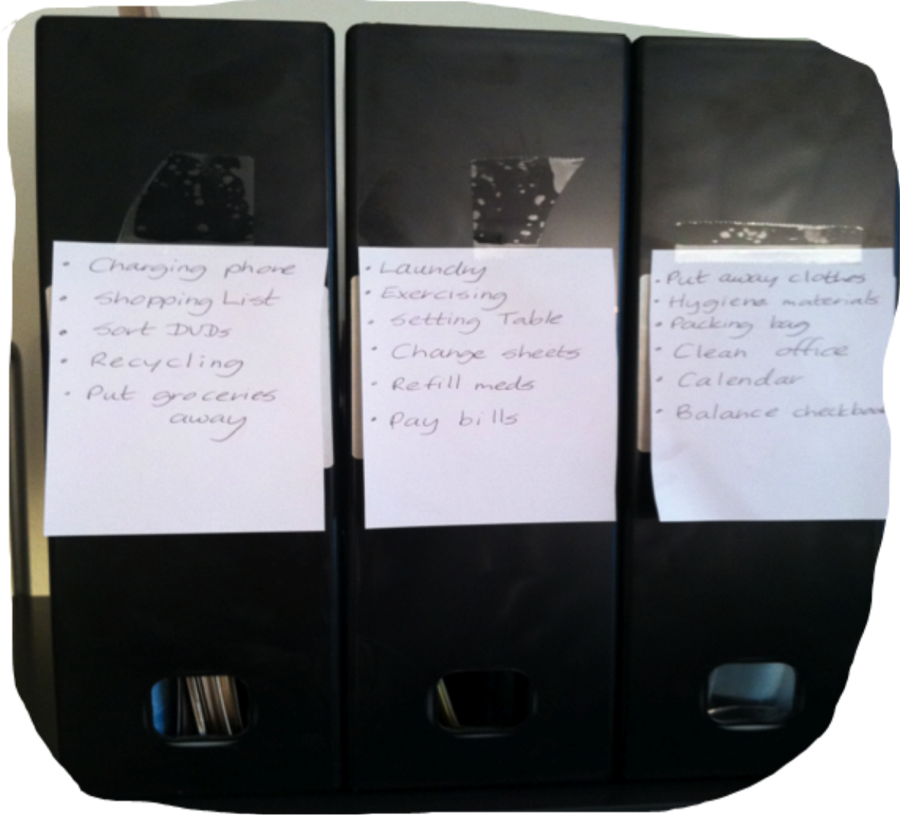 Category: Work SystemsDescription: Boxes containing the activities to be completed have same labels as the learner’s written list.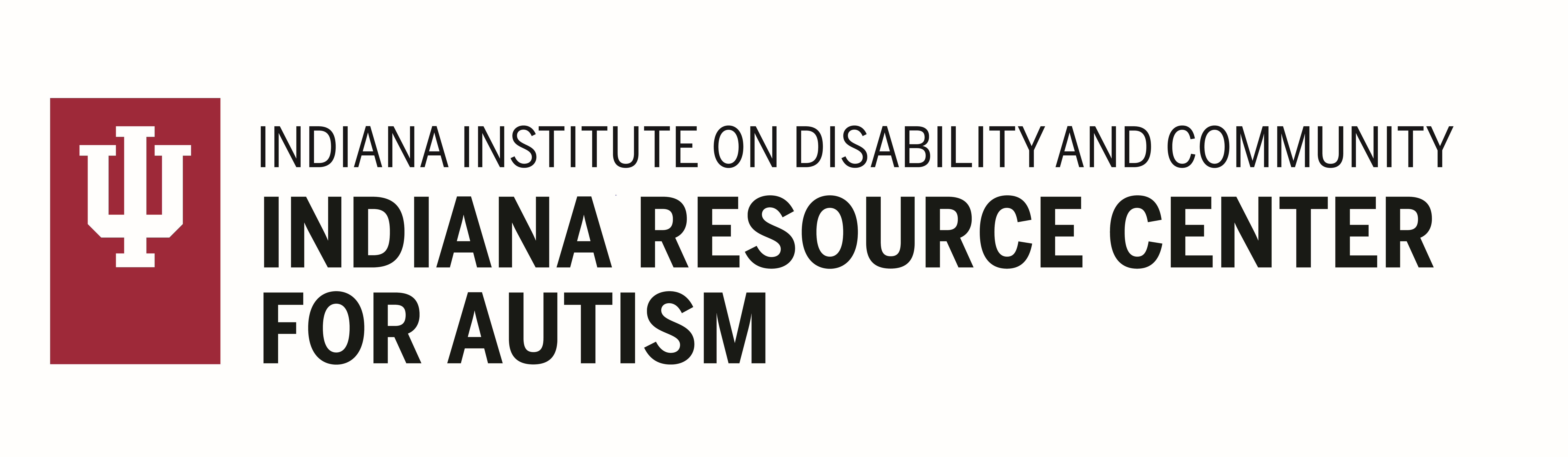 